1 McGilton Road, BERRI SA 5343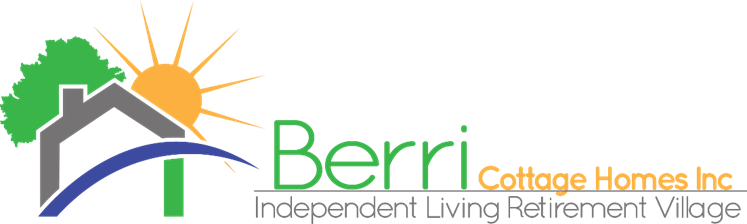 PO Box 21, BERRI SA 5343admin@berricottagehomes.com.auP: (08) 8582 4970 ABN  38 012 868 794CONFIDENTIAL  -   APPLICATION FOR RESIDENCYPlease note that this is not a binding agreement between the Berri Cottage Homes Inc and the Applicant(s) below. This form only indicates an interest in residing at the Cottage Homes. Once we receive this, your name will be added to our list of “interested” persons and you will be advised by phone of the availability of units.NAME OF THE APPLICANT(S) - PLEASE PRINTSURNAME: ………………………………………………………………………………………………………………NAME (s): ………………………………………………………………………………………………………………..DATE OF BIRTH: …………………………..  TEL/MOBILE: ……………………………………………SURNAME: ………………………………………………………………………………………………………………NAME(s)…………………………………………………………………………………………………………………….DATE OF BIRTH …………………………….. TEL/MOBILE……………………………………………..ADDRESS FOR MAIL: …………………………………………………………………………………………..…………………………………………………………………………………………………………………………………….ALTERNATE CONTACT NAME: …………………………………………………………………………TEL / MOBILE : ……………………………………………………………………………………………………….Please indicate the type of Unit or Accommodation you require:Purchase:					Rental:Comments: ……………………………………………………………………………………………………………..Signed: …………………………………………2. Signed:………………………………………Date:Office use only:Date……………………………………………………………………………………….Notes……………………………………………………………………………………………………………………………………………………………………………………..1st  Offer……………………………………………………………………………………2nd Offer……………………………………………………………………………………